Please submit your application and membership dues to the Secretary. Limited scholarships are available.  To request a scholarship, write scholarship on the form.  Scholarships require attendance at monthly meetings, now being held online via Zoom. You do not have to be a member to attend meetings:c/o LONG BEACH GRAY PANTHERS1150 East 4th StreetLong Beach, CA 90802NAME_______________________________________________________________________ADDRESS___________________________________________________________________CITY_______________________________	STATE_________ ZIP______________________PHONE(S)___________________________________________________________________EMAIL_______________________________________________________________________CHECK ONE:  $50 FAMILY	 $30 SINGLE	 $25 STUDENT/SENIOR – Age 55+SUPPORTING DONATION:	$25		$50		$100	$250	$500OTHER AMOUNT_____________		I WOULD LIKE THIS GIFT TO BE ANONYMOUSI AM INTERESTED IN WORKING ON THE FOLLOWING COMMITTEE(S)ADVOCACY	DEVELOPMENT/SPECIAL EVENTS	EDUCATION    OUTREACH  I WOULD RATHER RECEIVE INFORMATION BY:  EMAIL	REGULAR MAIL	NO MAILMembership in the Gray Panthers also includes a membership in California Alliance for Retired Americans(CARA).  By providing an email address, I am giving permission for the Gray Panthers to send me email on issues related to my membership, notifications from CARA, and other information related to older adult issues. By joining, I agree to the use of any pictures containing my image taken at Gray Panther events for Gray Panther promotions.Signature										DateTHANK YOU FOR YOUR SUPPORT!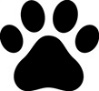 